Few Viewers Are Giving the TV Set Their Undivided AttentionUS consumers are spending more time with their digital devices than ever before, and that holds true while they’re already watching something else. eMarketer estimates 177.7 million adults will regularly use a second-screen device while watching TV this year, an increase of 5.1% vs. 2016.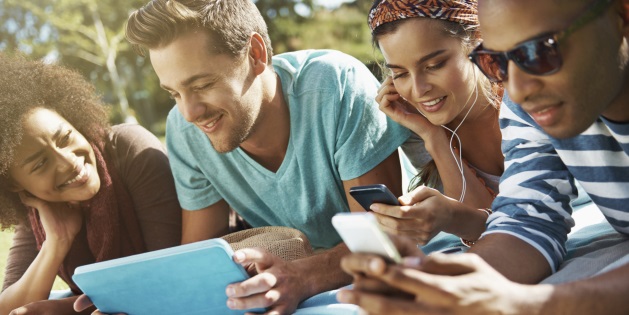 eMarketer 11.7.17https://www.emarketer.com/Article/Few-Viewers-Giving-TV-Set-Their-Undivided-Attention/1016717?ecid=NL1001Image credit:http://i.huffpost.com/gen/2043270/images/o-GROUP-ON-MOBILE-PHONES-facebook.jpg